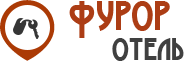 Регистрационная карта гостя/Guest Registration CardУважаемые гости!Просим Вас ознакомится с Правилами проживания в отеле Фурор!- Гость, при аренде жилой площади, принимает на себя обязательства оплаты счетов за предоставленные услуги, гость несет материальную ответственность за причиненный ущерб, а также за всех проживающих с ним гостей. В случае порчи или утере имущества отеля виновные возмещают стоимость нанесённого ущерба по утверждённому прейскуранту.- Время заезда с 14:00. При опоздании с заселением установлена полная посуточная оплата номера. - Время выезда из отеля 12:00. В случае выезда после указанного времени, я обязуюсь оплатить поздний выезд согласно тарифам отеля.- При выезде из отеля я обязан сдать ключ-карту от номера администратору.- Ребёнок в возрасте до 14 лет (включительно) может находится на территории отеля только вместе со взрослым сопровождающим (родитель, законный представитель), который несёт ответственность за его поведение, безопасность и жизнь.- Я обязуюсь соблюдать тишину в отеле с 23.00 до 7.00.- Администрация отеля не несет ответственность за оставленные ценные вещи, бумаги, деньги, драгоценности в номере или других помещениях отеля. Для хранения рекомендуется пользоваться сейфом.- Я соглашаюсь, что в случае, если во время моего пребывания будет нанесен вред моему здоровью или ущерб моему имуществу, я сообщу об этом администрации до моего выезда.- Я ознакомлен с тем, что курение запрещено, и в случае нарушения данного правила обязуюсь платить сумму возмещения ущерба в размере 100% от стоимости суток.- Я даю согласие на обработку моих персональных данных и использование в административных и маркетинговых целях, а также для передачи сведений в государственные органы, определяемые законодательством РФ.- Я согласен с правилами проживания в отеле. С требованиями пожарной безопасности и пользованием электроприборов в отеле ознакомлен.  - I agree with The Rules for staying at the Hotel. With the fire-safety requirements at familiar.Подпись гостя/Guest signature:_______________              Администратор/Reception:____________________Комната/RoomНочей/NightsВзр./Дети Adults/ChildДата и время заезда/ArrivalДата и время заезда/ArrivalДата и время выезда/DepatureTaриф/Room RateTaриф/Room RateTaриф/Room RateТип комнаты/Room TypeТип комнаты/Room TypeТип комнаты/Room TypeФИО гостя/NameФИО гостя/NameФИО гостя/NameДата Рождения/Birthday Дата Рождения/Birthday Дата Рождения/Birthday Телефон/PhoneТелефон/PhoneТелефон/PhoneEmail:         Email:         Email:         Паспорт №/PassportПаспорт №/PassportПаспорт №/PassportДата выдачи/Date of issueДата выдачи/Date of issueДата истечения/Date of expirationАвтомобиль (марка, номер) / Car brand /identification numberАвтомобиль (марка, номер) / Car brand /identification numberАвтомобиль (марка, номер) / Car brand /identification numberАвтомобиль (марка, номер) / Car brand /identification numberАвтомобиль (марка, номер) / Car brand /identification numberАвтомобиль (марка, номер) / Car brand /identification numberМетод оплаты/Method of payment: Наличные / Cash          Кредитная карта / Credit Card          Компания/ CompanyМетод оплаты/Method of payment: Наличные / Cash          Кредитная карта / Credit Card          Компания/ CompanyМетод оплаты/Method of payment: Наличные / Cash          Кредитная карта / Credit Card          Компания/ CompanyМетод оплаты/Method of payment: Наличные / Cash          Кредитная карта / Credit Card          Компания/ CompanyМетод оплаты/Method of payment: Наличные / Cash          Кредитная карта / Credit Card          Компания/ CompanyМетод оплаты/Method of payment: Наличные / Cash          Кредитная карта / Credit Card          Компания/ CompanyЯ ознакомлен с Правилами проживания на оборотной стороне / I am familiar with the Hotel Rules the reverse sideЯ ознакомлен с Правилами проживания на оборотной стороне / I am familiar with the Hotel Rules the reverse sideЯ ознакомлен с Правилами проживания на оборотной стороне / I am familiar with the Hotel Rules the reverse sideЯ ознакомлен с Правилами проживания на оборотной стороне / I am familiar with the Hotel Rules the reverse side__________________________/__________________________________________________/________________________